Gibalne urice 5.delV tem tednu vam pošiljam gibalne naloge v gozdu.Ni potrebno izvesti vseh nalog, verjamem pa, da jih boš vsaj pet lahko naredil/a. Medvedka na vrhu razpredelnice kopiraj in ga prilepi v kvadratek zraven naloge, ki si jo uspešno opravil. Ne pozabite na primerno obutev in oblačila. Seveda naj te spremlja najmanj en od družinskih članov. Bodi previden/a in čim bolj spreten/a. 									  Učiteljica Tina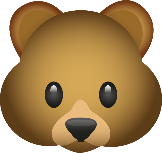 Naredi lastovko na štoru in jo zadrži 5 sekund. Z levo in desno nogo.Naberi storže in z njimi zadeni tri različna drevesa, tako da stojiš na enakem mestu. Imaš seveda več poskusov.Skoči čez potoček in nazaj.Hodi po podrtem deblu.Teci po koreninah.Splezaj na drevo. V teku preskoči tri kamne.Za minuto zapri oči in prisluhni naravi.Ko prideš domov popij kozarec vode.